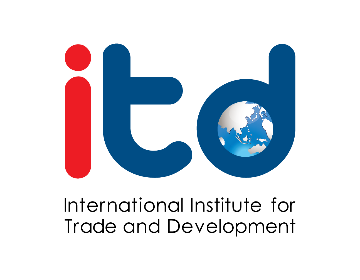 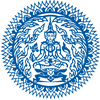 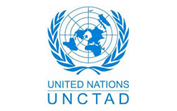 แบบตอบรับเข้าร่วม RSVPการแถลง “การเปิดตัวรายงานว่าด้วยการค้าและการพัฒนา (Trade and Development Report) ประจำปี ๒๕๖๐” ของ UNCTADวันพฤหัสบดีที่ ๑๔ กันยายน ๒๕๖๐ เวลา ๑๓.๐๐ – ๑๖.๓๐ น.ณ โรงแรมเชอราตัน แกรนด์ สุขุมวิท กรุงเทพฯ 	ยืนยันการเข้าร่วม ขอความกรุณาส่งแบบตอบรับมาภายในวันที่ ๑๒ กันยายน ๒๕๖๐ ก่อนเวลา ๑๖.๐๐ น. เพื่อสำรองที่นั่งล่วงหน้าเนื่องจากที่นั่งมีจำนวนจำกัด (first-come, first-serve) ตามหมายเลขโทรสาร หรืออีเมลที่ให้ไว้ด้านล่างนี้  สถาบันระหว่างประเทศเพื่อการค้าและการพัฒนา (องค์การมหาชน)  สำนักความร่วมมือและช่วยเหลือภูมิภาคโทร: 02 216 1894 -7 ต่อ. 101 (จอมภพ, จารุวรรณ)โทรสาร: 02 216 1898 -9	อีเมล: duangthip@itd.or.th, jompob@itd.or.th , jaruwan@itd.or.th ชื่อ – นามสกุล องค์กร / หน่วยงาน อีเมล1234